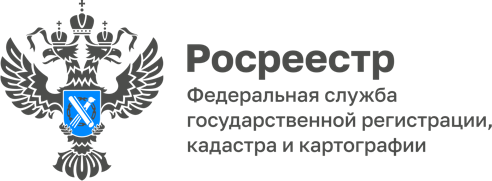 ПРЕСС-РЕЛИЗ23.06.2023Проект «Земля для туризма» на территории 
Алтайского края расширяет свои границыНа очередном заседании Оперативного штаба, состоявшегося  20 июня 2023 года, список объектов туристического интереса пополнился Солеными озерами Завьяловского и Баевского районов Алтайского края.Завьяловское Солёное озеро по полезности пребывания в нём сравнивают с израильскими курортами - рапа озера по своему составу и оздоровительным эффектам действительно сходна с рапой Мертвого моря. Голубая глина образовалась из остатков флоры и фауны еще в доледниковом периоде. Эксперты считают, что она способствует омоложению организма, имеет противовоспалительный эффект, а также благотворно влияет на нервную систему. На береговой линии озера расположены туристические комплексы и базы отдыха, благоустроена рекреационная зона для купания. Ежегодно лечебно-оздоровительные свойства озера привлекают более 60 тысяч туристов.Баевское Соленое озеро, расположенное на территории Баевского сельсовета Баевского района. Длина озера порядка 700 м. Вода в озере соленая. Состояние воды озера и лечебных грязей признано благополучным по всем показателям. Лечение такими грязями показано при заболеваниях нервной системы, опорно-двигательного аппарата, артрозах, органов дыхания, системы пищеварения, урологических, кожных заболеваний и заболеваний лор-органов. На береговой линии располагаются базы для отдыха ежегодно посещаемые 3 тысячами туристов.Вблизи озер выявлено 5 земельных участков общей площадью 68 га, имеющих потенциал для вовлечения в туристическую деятельность.В ближайшее время данные участки будут доступны для просмотра на сайте Публичной кадастровой карты, что позволит потенциальным инвесторам в режиме онлайн выбрать участок для строительства спортивных объектов, турбаз, гостиничных комплексов.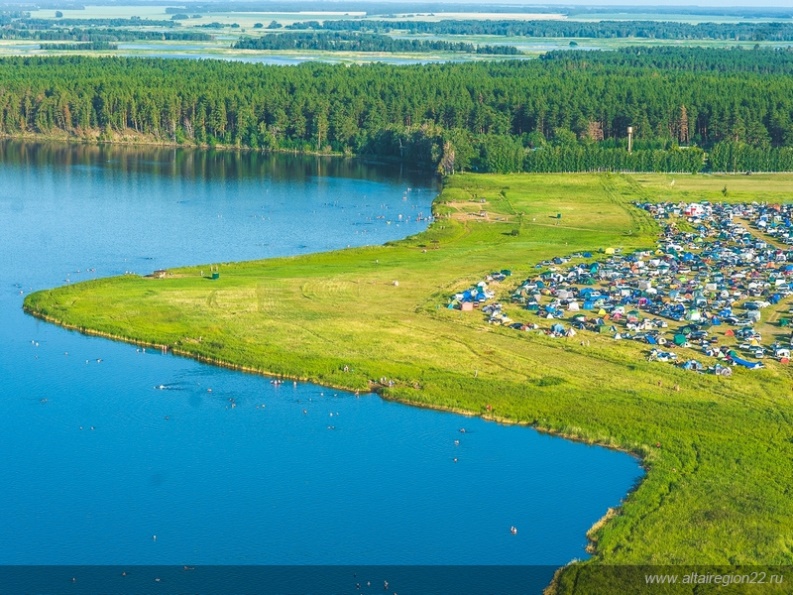 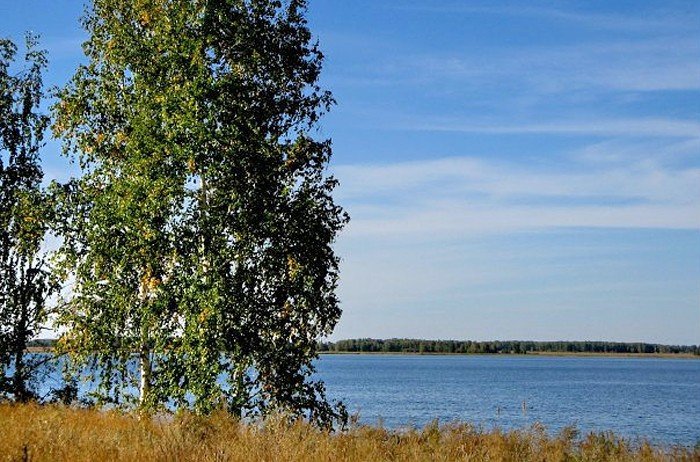 Об Управлении Росреестра по Алтайскому краюУправление Федеральной службы государственной регистрации, кадастра и картографии по Алтайскому краю (Управление Росреестра по Алтайскому краю) является территориальным органом Федеральной службы государственной регистрации, кадастра и картографии (Росреестр), осуществляющим функции по государственной регистрации прав на недвижимое имущество и сделок с ним, по оказанию государственных услуг в сфере осуществления государственного кадастрового учета недвижимого имущества, землеустройства, государственного мониторинга земель, государственной кадастровой оценке, геодезии и картографии. Выполняет функции по организации единой системы государственного кадастрового учета и государственной регистрации прав на недвижимое имущество, инфраструктуры пространственных данных РФ. Ведомство осуществляет федеральный государственный надзор в области геодезии и картографии, государственный земельный надзор, государственный надзор за деятельностью саморегулируемых организаций кадастровых инженеров, оценщиков и арбитражных управляющих. Подведомственное учреждение Управления - филиал ППК «Роскадастра» по Алтайскому краю. Руководитель Управления, главный регистратор Алтайского края – Юрий Викторович Калашников.Контакты для СМИПресс-секретарь Управления Росреестра по Алтайскому краю Середина Елена Владимировна 8 (3852) 29 17 33, 503722press_rosreestr@mail.ru 656002, Барнаул, ул. Советская, д. 16Сайт Росреестра: www.rosreestr.gov.ru	Яндекс-Дзен: https://dzen.ru/id/6392ad9bbc8b8d2fd42961a7	ВКонтакте: https://vk.com/rosreestr_altaiskii_krai Телеграм-канал: https://web.telegram.org/k/#@rosreestr_altaiskii_kraiОдноклассники: https://ok.ru/rosreestr22alt.kraihttps://vk.com/video-46688657_456239105